Please answer the following questions as best as you can. You are free to use the internet for help as well as anyone at home. They will give you an idea of the kinds of questions we use during the course and will give us an insight into your existing knowledge. Input your answers, underneath each question, on the task sheet.Task 1 Questions (A)To show evidence of being able to comply with Units CSA 01-12-13 please complete the following questions:1.  List the PPE you could use during a decorating task and state its purpose.2.  Draw/Copy from I.T. a pair of stepladders and identify the component parts.3.  List the checks which need to be made before starting to use your stepladders.4.  Explain the importance of making sure floor protection is flat on the floor.5.  Please provide the following information about the filling process:Equipment requiredHow to mix all-purpose fillerHow to apply all-purpose filler6.  Name three potential hazards you could encounter during decorating tasks.Task 1 Questions (B)To show evidence of being able to comply with Units CSA 01-12-13-14 please complete the following questions:Draw a plan of all the walls in a room from your home - including measurements in metres and centimetres. Once your plan is complete, calculate the surface area of the walls in the chosen room giving your result in m2. 2.  Calculate the amount of paint required to decorate your walls using the       answers you have from question 1. Remember to calculate 2 coats of paint! 3.  Explain the following decorating terms:              a) ‘Cutting in’.              b) ‘Laying Off’.              c) ‘Misses’. 4.  List the cleaning processes of a brush and kettle used in oil-based paints. 5.  State the coverage in m2, drying and recoat times of Alkali Resisting Primer. 6.  Explain the importance of good housekeeping in the decorating industry.      Housekeeping - Working in a tidy manner and cleaning up effectively during,          and at the end, of the working day.Extension Task - Draw a plan and calculate the floor area of the room you are in.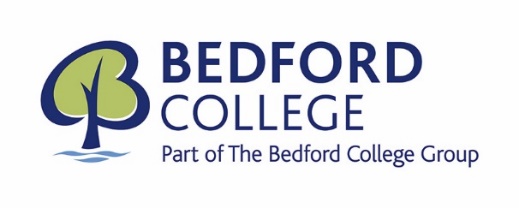          Level 1 Diploma         Decorative Occupations         Level 1 Diploma         Decorative Occupations         Level 1 Diploma         Decorative Occupations         Level 1 Diploma         Decorative OccupationsTask1Task1Introduction to Painting and DecoratingIntroduction to Painting and DecoratingIntroduction to Painting and DecoratingIntroduction to Painting and DecoratingIntroduction to Painting and DecoratingStudent Name………………………………         Start date ………………Student Name………………………………         Start date ………………Student Name………………………………         Start date ………………Student Name………………………………         Start date ………………Student Name………………………………         Start date ………………Student Name………………………………         Start date ………………Student Name………………………………         Start date ………………Student Name………………………………         Start date ………………Student Name………………………………         Start date ………………These questions count toward the followingunits of competence:These questions count toward the followingunits of competence:These questions count toward the followingunits of competence:These questions count toward the followingunits of competence:These questions count toward the followingunits of competence:CSA 01- 02- 12- 13-14.                            CSA 01- 02- 12- 13-14.                            CSA 01- 02- 12- 13-14.                            CSA 01- 02- 12- 13-14.                            Ask your tutor to clarify any points you do not understand.Time allotted: 15hrsThis Pack forms part of your record of achievement - KEEP IT SAFE!Ask your tutor to clarify any points you do not understand.Time allotted: 15hrsThis Pack forms part of your record of achievement - KEEP IT SAFE!Ask your tutor to clarify any points you do not understand.Time allotted: 15hrsThis Pack forms part of your record of achievement - KEEP IT SAFE!Ask your tutor to clarify any points you do not understand.Time allotted: 15hrsThis Pack forms part of your record of achievement - KEEP IT SAFE!Ask your tutor to clarify any points you do not understand.Time allotted: 15hrsThis Pack forms part of your record of achievement - KEEP IT SAFE!Ask your tutor to clarify any points you do not understand.Time allotted: 15hrsThis Pack forms part of your record of achievement - KEEP IT SAFE!Ask your tutor to clarify any points you do not understand.Time allotted: 15hrsThis Pack forms part of your record of achievement - KEEP IT SAFE!Ask your tutor to clarify any points you do not understand.Time allotted: 15hrsThis Pack forms part of your record of achievement - KEEP IT SAFE!Ask your tutor to clarify any points you do not understand.Time allotted: 15hrsThis Pack forms part of your record of achievement - KEEP IT SAFE!Tutor SignatureTutor SignatureDateDateDateTheory Work complete and correctTheory Work complete and correctTheory Work complete and correctTheory Work complete and correctSignatureSignatureDate Date Date Candidate(to be signed upon Completion)Candidate(to be signed upon Completion)Candidate(to be signed upon Completion)Candidate(to be signed upon Completion)